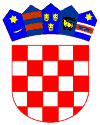                REPUBLIKA HRVATSKA                                                           OSJEČKO-BARANJSKA ŽUPANIJA                  OPĆINA VLADISLAVCI                  OPĆINSKI NAČELNIK           KLASA: 112-03/19-01/1URBROJ: 2158/07-02-19-01Vladislavci, 1. travnja  2019. godine Temeljem  Odluke o financiranju Ministarstva rada i mirovinskog sustava  KLASA: 910-04/17-07/10   URBROJ:524-06-02-01/1-18-459   od 12. listopada 2018. godine“,  potpisanog ugovora Ugovora o dodjeli bespovratnih sredstava za projekte koji se financiraju iz Europskog socijalnog fonda u financijskom razdoblju 2014.-2020. , kodni broj UP.02.1.1.05.0248, od 5. studenoga 2018. godine u sklopu projekta „Zaželi – program zapošljavanja žena, - „ZAŽELI bolji život u Općini Vladislavci, , te članka 36. Statuta Općine Vladislavci („Službeni glasnik“ Općine Vladislavci br. 3/13, 3/17 i 2/18) Općinski načelnik Općine Vladislavci,  objavljujeJAVNI NATJČAJza prijam u radni odnos na određeno vrijeme na projektu "Zaželi – program zapošljavanja žena""Zaželi bolji život u Općini Vladislavci  "Naziv radnog mjesta: Pomoćnica u kući - potpora i podrška starijim osobama i osobama u nepovoljnom položajuVrsta zaposlenja: Novootvoreni poslovi; rad na određeno vrijeme u trajanju od 23 mjesecaBroj traženih radnica: 10 Radno vrijeme: Puno radno vrijemeMjesto rada: Područje Općine Vladislavci , naselja Vladislavci, Hrastin i Dopsin                       Natječaj vrijedi od: 02.04.2019.Natječaj vrijedi do: 10.04.2019. Kandidati moraju ispunjavati sljedeće uvjete za prijam u radni odnos:punoljetnostzavršeno najviše srednjoškolsko obrazovanjenezaposlene žene koje su prijavljene u evidenciju nezaposlenih Hrvatskog zavoda za zapošljavanje s naglaskom na:  starije od 50 godina, žene s invaliditetom, žrtve trgovanja ljudima, žrtve obiteljskog nasilja, azilantice, mlade žene koje su izašle iz sustava skrbi (domova za djecu) i udomiteljskih obitelji, odgojnih zavoda i sl., liječene ovisnice, povratnice s odsluženja zatvorske kazne unazad 6 mjeseci, pripadnice romske nacionalne manjine, beskućnice)Opis poslova:pomoć u dostavi namirnica, lijekova i drugih potrepština,pomoć u obavljanju kućanskih poslova (održavanje čistoće stambenog prostora),posredovanje u ostvarivanju raznih prava (dostava lijekova, namirnica, plaćanje računa,   pružanje podrške korisnicima kroz razgovore, druženje te uključivanje u društvo,              dostava pomagala i sl.),pratnja i pomoć u raznim društvenim aktivnostima i sl.Svaka zaposlena  pomoćnica u  kući pružat će potporu i podršku za minimalno 5 krajnih korisnika koje će obilaziti na dnevnoj  razini te im pružati odgovarajuću pomoć i podršku u cilju prevencije prerane institucionalizacije i poboljšavanja kvalitete života osoba u starijoj životnoj dobi, osoba u nepovoljnom položaju ili osoba s invaliditetom pružajući im podršku u svakodnevnom životu.Svakoj zaposlenoj pomoćnici biti će omogućeno povećanje znanja i vještina potrebnih na tržištu rada  kroz dodatno obrazovanje/osposobljavanje, kako bi po završetku projekta bile konkurentnije na tržištu rada.Od kandidatkinja se očekuje odgovornost, organiziranost, komunikativnost, točnost u izvršavanju poslova, otvorenost, poštivanje različitosti, fleksibilnost, dosljednost, emocionalna stabilnost i motiviranost. Poželjno iskustvo u radu na istim ili sličnim poslovima.Prijavi na oglas kandidati su dužni priložiti:Zamolbu sa osobnim podacima i kontakt telefonom, kratkim životopisom Preslika dokaza o stručnoj spremi - preslika svjedodžbe najvišeg stupnja završenog obrazovanja Potvrdu o vođenju u evidenciji nezaposlenih Hrvatskog zavoda za zapošljavanje (datum izdavanja potvrde ne može biti stariji od datuma objave ovog oglasa)Dokaz o radnom stažu (elektronički zapis ili potvrdu izdanu od Hrvatskog zavoda za mirovinsko osiguranje), ne stariji od dana objave natječaja.Ispunjena i vlastoručno potpisana Prijava na oglas za zapošljavanje*                                           Ispunjena Privola o davanju suglasnosti za korištenje osobnih podataka  za potrebe  projekta UP.02.1.1.05.0248, „ZAŽELI – bolji život u Općini Vladislavci“.* Dokumente je moguće preuzeti putem linka kao i u prostorijama za vrijeme radnog vremena, na adresi:Općina Vladislavci,Kralja Tomislava 14131404 Vladislavci,www. opcina-vladislavci.hr    VAŽNA NAPOMENA: Prilikom izdavanja Potvrde o vođenju u evidenciji nezaposlenih Hrvatskog zavoda za zapošljavanje naglasiti da se potvrda izdaje za potrebe projekta „ZAŽELI – bolji život u Općini Vladislavci“,  UP.02.1.1.05.0248, te na šalteru ureda Hrvatskog zavoda za zapošljavanje ispuniti  „Suglasnost za korištenje osobnih podataka radi sudjelovanja u projektu“ za potrebe Hrvatskog zavoda za zapošljavanje.                                                                                                                                        Isprave se prilažu u neovjerenoj preslici prilikom prijave na natječaj te ih je prije potpisivanja ugovora o radu potrebno predočiti u izvorniku. Izuzev Prijavu na oglas za zapošljavanje i Privolu o davanju suglasnosti za korištenje osobnih podataka koje se predaju u izvorniku. Odabrane kandidatkinje obvezne su pohađati i završiti obrazovni program/program osposobljavanja.Kandidatkinja koja se poziva na pravo prednosti pri zapošljavanju temeljem članka 102. Zakona o hrvatskim braniteljima iz Domovinskog rata i članovima njihovih obitelji (Narodne novine br. 121/2017) i koja u trenutku podnošenja prijave ispunjava uvjete za ostvarivanje toga prava dužna je uz prijavu na natječaj priložiti sve dokaze o ispunjavanju traženih uvjeta iz natječaja i sve potrebne dokaze navedene  na poveznici Ministarstva hrvatskih branitelja. Kandidatkinja koja se poziva na pravo prednosti pri zapošljavanju temeljem članka 9. Zakona o profesionalnoj rehabilitaciji i zapošljavanju osoba s invaliditetom (Narodne novine broj 157/13 i 152/14, 39/18), dužna se u prijavi na natječaj pozvati na to pravo te uz prijavu na natječaj, osim dokaza o ispunjavanju traženih uvjeta, priložiti i dokaz o invaliditetu. Prednost u odnosu na ostale kandidatkinje ostvaruje se samo pod jednakim uvjetima.Kandidatkinja koja nije podnijela pravodobnu prijavu ili ne ispunjava formalne uvjete iz oglasa (punoljetnost, najviše završeno srednjoškolsko obrazovanje, nezaposlene žene prijavljene u evidenciji nezaposlenih HZZ-a) ne smatra se prijavljenom kandidatkinjom.Podaci o plaćiŽene zaposlene na poslovima potpore i podrške krajnjim korisnicima u okviru provedbe projekta "ZAŽELI bolji život u Općini Vladislavci" - UP.02.1.1.05.0248;  sufinanciranog iz Europskog socijalnog fonda u sklopu Operativnog programa Učinkoviti ljudski potencijali 2014. - 2020.,  ostvaruju pravo na minimalnu plaću sukladno važećoj Uredbi Vlade RH o visini minimalne plaće (Narodne novine“, br. 109/2018), donesene na  temelju članka 7. Zakona o minimalnoj plaći (»Narodne novine«, br. 39/13 i 130/17).Način prijave na natječaj: Prijave s dokazima o ispunjenju traženih uvjeta potrebno je dostaviti u zatvorenoj omotnici putem pošte ili osobno, u roku od 8 dana od dana objave oglasa, na adresu:Općina VladislavciKralja Tomislava 141, Vladislavci31404 VladislavciO rezultatima natječaja sve kandidatkinje bit će obaviještene putem web stranice: www.opcina-vladislavci.hr Općinski načelnikMarjan Tomas